ПРОЕКТвнесен Главой муниципального образования «Краснинский район» Смоленской областиПРОЕКТ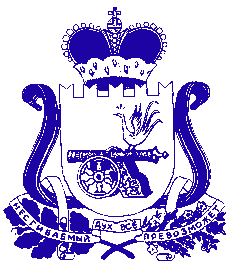 КРАСНИНСКАЯ РАЙОННАЯ ДУМАРЕШЕНИЕот												№В  соответствии с Федеральным законом от 25 декабря 2008 года №273-ФЗ «О противодействии коррупции», Указом Президента Российской Федерации от 18.05.2009 № 557 «Об утверждении перечня должностей федеральной государственной службы, при замещении которых федеральные государственные служащие обязаны представлять сведения о своих доходах, об имуществе и обязательствах имущественного характера, а также сведения о доходах, об имуществе и обязательствах имущественного характера своих супруги (супруга) и несовершеннолетних детей»,  Краснинская районная ДумаРЕШИЛА:1. Утвердить прилагаемый перечень должностей муниципальной службы, при назначении на которые граждане и при замещении которых муниципальные служащие обязаны представлять сведения о своих доходах, расходах, об имуществе и обязательствах имущественного характера, а также сведения о доходах, расходах, об имуществе и обязательствах имущественного характера своих супруги (супруга) и несовершеннолетних детей.2. Признать утратившими силу решения Краснинской районной Думы:- от 09.06.2017  № 83 «Об утверждении перечня муниципальных должностей, должностей муниципальной службы, при назначении на которые граждане и при замещении которых лица, замещающие муниципальные должности, муниципальные служащие обязаны представлять сведения о своих расходах, а также сведения о доходах, расходах, об имуществе и обязательствах имущественного характера своих супруги (супруга) и несовершеннолетних детей»;- от 28.02.2020 № 11 «О внесении изменений в решение Краснинской районной Думы от 09.06.2017 № 83 «Об утверждении перечня муниципальных должностей, должностей муниципальной службы, при назначении на которые граждане и при замещении которых лица, замещающие муниципальные должности, муниципальные служащие обязаны представлять сведения о своих расходах, а также сведения о доходах, расходах, об имуществе и обязательствах имущественного характера своих супруги (супруга) и несовершеннолетних детей»;- от 27.08.2020 № 32 «О внесении изменений в решение Краснинской районной Думы от 09.06.2017 № 83 «Об утверждении перечня муниципальных должностей, должностей муниципальной службы, при назначении на которые граждане и при замещении которых лица, замещающие муниципальные должности, муниципальные служащие обязаны представлять сведения о своих расходах, а также сведения о доходах, расходах, об имуществе и обязательствах имущественного характера своих супруги (супруга) и несовершеннолетних детей»;- от 21.10.2021 № 45 «О внесении изменений в решение Краснинской районной Думы от 09.06.2017 №83».3. Настоящее решение вступает в силу с 01.01.2022.4. Настоящее решение подлежит опубликованию на официальном сайте муниципального образования «Краснинский район» Смоленской области в информационно-телекоммуникационной сети «Интернет».Исп. Л.М. ТапцоваТел. 4-12-54																									 «___» ______________ 2021 года								Визы:И.А. Малихов			             __________		«____»___________ 2021гУТВЕРЖДЕНрешением Краснинской районной Думы от ____________________ № ______ПЕРЕЧЕНЬдолжностей муниципальной службы, при назначении на которые граждане и при замещении которых муниципальные служащие обязаны представлять сведения о своих доходах, расходах, об имуществе и обязательствах имущественного характера, а также сведения о доходах, расходах, об имуществе и обязательствах имущественного характера своих супруги (супруга) и несовершеннолетних детейДолжности муниципальной службы в Смоленской области, отнесенные в соответствии с областным законом от 29 ноября 2007 года №109-з «Об отдельных вопросах муниципальной службы в Смоленской области»:1. ДОЛЖНОСТИ МУНИЦИПАЛЬНОЙ СЛУЖБЫ, ЗАМЕЩАЕМЫЕ ДЛЯ ОБЕСПЕЧЕНИЯ ИСПОЛНЕНИЯ ПОЛНОМОЧИЙ ИСПОЛНИТЕЛЬНО-РАСПОРЯДИТЕЛЬНЫХ ОРГАНОВ МУНИЦИПАЛЬНЫХ ОБРАЗОВАНИЙ СМОЛЕНСКОЙ ОБЛАСТИ:к главной группе должностей:- заместитель начальника Финансового управления – начальник отдела,- начальник архивного отделак ведущей группе должностей:- начальник отдела Финансового управления,к старшей группе должностей:- главный специалист,- ведущий специалист,к младшей группе должностей:- специалист I категории отдела экономики, комплексного обслуживания и муниципального имущества,- специалист I категории отдела городского хозяйства, в обязанности которого входит исполнение обязанностей начальника отдела на период его временного отсутствия,- специалист I категории отдела культуры и спорта.2. ДОЛЖНОСТИ МУНИЦИПАЛЬНОЙ СЛУЖБЫ, УЧРЕЖДАЕМЫЕ ДЛЯ НЕПОСРЕДСТВЕННОГО ОБЕСПЕЧЕНИЯ ИСПОЛНЕНИЯ ПОЛНОМОЧИЙ ГЛАВЫ МУНИЦИПАЛЬНОГО ОБРАЗОВАНИЯ:к высшей группе должностей:- заместитель Главы муниципального образования,- управляющий делами Администрации муниципального образования,- начальник Финансового управления,- начальник отдела.3. ДОЛЖНОСТИ МУНИЦИПАЛЬНОЙ СЛУЖБЫ, ЗАМЕЩАЕМЫЕ ДЛЯ ОБЕСПЕЧЕНИЯ ИСПОЛНЕНИЯ ПОЛНОМОЧИЙ ПРЕДСТАВИТЕЛЬНЫХ ОРГАНОВ МУНИЦИПАЛЬНЫХ ОБРАЗОВАНИЙ СМОЛЕНСКОЙ ОБЛАСТИк старшей группе должностей:- главный специалист.4. ДОЛЖНОСТИ МУНИЦИПАЛЬНОЙ СЛУЖБЫ, ЗАМЕЩАЕМЫЕ ДЛЯ ОБЕСПЕЧЕНИЯ ИСПОЛНЕНИЯ ПОЛНОМОЧИЙ КОНТРОЛЬНО-СЧЕТНЫХ ОРГАНОВ МУНИЦИПАЛЬНЫХ ОБРАЗОВАНИЙ СМОЛЕНСКОЙ ОБЛАСТИк ведущей группе должностей:- инспектор контрольно-ревизионной комиссии муниципального образования,к старшей группе должностей:- главный специалист.Пояснительная запискаПредлагаемый к утверждению проект решения Краснинской районной Думы разработан в соответствии с рекомендациями Управления по профилактике коррупционных правонарушений Аппарата Администрации Смоленской области о необходимости ежегодного пересмотра и утверждения Перечня должностей муниципальной службы, при назначении на которые граждане и при замещении которых лица, замещающие муниципальные должности, муниципальные служащие обязаны представлять сведения о своих доходах, расходах, об имуществе и обязательствах имущественного характера, а также сведения о доходах, расходах, об имуществе и обязательствах имущественного характера своих супруги (супруга) и несовершеннолетних детей (далее – Перечень).Порядок предоставления сведений о доходах лицами, замещающими муниципальные должности (Глава муниципального образования, Председатель Краснинской районной Думы, Председатель Контрольно-ревизионной комиссии) определен областным законом от 25.10.2017 № 106-з «О представлении в Смоленской области гражданами, претендующими на замещение муниципальной должности, должности Главы Администрации муниципального образования по контракту, и лицами, замещающими муниципальные должности, должности глав администраций муниципальных образований по контракту, сведений о своих доходах, расходах, об имуществе и обязательствах имущественного характера, а также сведений о доходах, расходах, об имуществе и обязательствах имущественного характера своих супруг (супругов) и несовершеннолетних детей», сведения представляются Губернатору Смоленской области через уполномоченное подразделение - Управление по профилактике коррупционных правонарушений.  Соответственно предлагается муниципальные должности из Перечня исключить. В связи с изменениями в законодательстве по контрольно-счетным органам и изменениями в штатной численности муниципальных служащих Краснинской районной Думы и Контрольно-ревизионной комиссии муниципального образования предлагается раздел должностей, замещаемых для обеспечения исполнения полномочий КРК, дополнить позицией «главный специалист».Об утверждении перечня должностей муниципальной службы, при назначении на которые граждане и при замещении которых муниципальные служащие обязаны представлять сведения о своих доходах, расходах, об имуществе и обязательствах имущественного характера, а также сведения о доходах, расходах, об имуществе и обязательствах имущественного характера своих супруги (супруга) и несовершеннолетних детейПредседатель Краснинской районной ДумыГлава муниципального образования «Краснинский район» Смоленской области                                                                       _____________ И.В. Тимошенков_____________ С.В. Архипенков